Appendix D – Snack Count Roster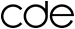 AFTERSCHOOL CARE SNACK PROGRAMSNACK ROSTERDistrict:_________________ School/Site:____________________ Program:____________________ School Year:___________ Month_________AFTERSCHOOL CARE SNACK PROGRAMSNACK ROSTERDistrict:_________________ School/Site:____________________ Program:____________________ School Year:___________ Month_________AFTERSCHOOL CARE SNACK PROGRAMSNACK ROSTERDistrict:_________________ School/Site:____________________ Program:____________________ School Year:___________ Month_________AFTERSCHOOL CARE SNACK PROGRAMSNACK ROSTERDistrict:_________________ School/Site:____________________ Program:____________________ School Year:___________ Month_________AFTERSCHOOL CARE SNACK PROGRAMSNACK ROSTERDistrict:_________________ School/Site:____________________ Program:____________________ School Year:___________ Month_________AFTERSCHOOL CARE SNACK PROGRAMSNACK ROSTERDistrict:_________________ School/Site:____________________ Program:____________________ School Year:___________ Month_________AFTERSCHOOL CARE SNACK PROGRAMSNACK ROSTERDistrict:_________________ School/Site:____________________ Program:____________________ School Year:___________ Month_________AFTERSCHOOL CARE SNACK PROGRAMSNACK ROSTERDistrict:_________________ School/Site:____________________ Program:____________________ School Year:___________ Month_________AFTERSCHOOL CARE SNACK PROGRAMSNACK ROSTERDistrict:_________________ School/Site:____________________ Program:____________________ School Year:___________ Month_________AFTERSCHOOL CARE SNACK PROGRAMSNACK ROSTERDistrict:_________________ School/Site:____________________ Program:____________________ School Year:___________ Month_________AFTERSCHOOL CARE SNACK PROGRAMSNACK ROSTERDistrict:_________________ School/Site:____________________ Program:____________________ School Year:___________ Month_________AFTERSCHOOL CARE SNACK PROGRAMSNACK ROSTERDistrict:_________________ School/Site:____________________ Program:____________________ School Year:___________ Month_________AFTERSCHOOL CARE SNACK PROGRAMSNACK ROSTERDistrict:_________________ School/Site:____________________ Program:____________________ School Year:___________ Month_________AFTERSCHOOL CARE SNACK PROGRAMSNACK ROSTERDistrict:_________________ School/Site:____________________ Program:____________________ School Year:___________ Month_________AFTERSCHOOL CARE SNACK PROGRAMSNACK ROSTERDistrict:_________________ School/Site:____________________ Program:____________________ School Year:___________ Month_________AFTERSCHOOL CARE SNACK PROGRAMSNACK ROSTERDistrict:_________________ School/Site:____________________ Program:____________________ School Year:___________ Month_________AFTERSCHOOL CARE SNACK PROGRAMSNACK ROSTERDistrict:_________________ School/Site:____________________ Program:____________________ School Year:___________ Month_________AFTERSCHOOL CARE SNACK PROGRAMSNACK ROSTERDistrict:_________________ School/Site:____________________ Program:____________________ School Year:___________ Month_________AFTERSCHOOL CARE SNACK PROGRAMSNACK ROSTERDistrict:_________________ School/Site:____________________ Program:____________________ School Year:___________ Month_________AFTERSCHOOL CARE SNACK PROGRAMSNACK ROSTERDistrict:_________________ School/Site:____________________ Program:____________________ School Year:___________ Month_________AFTERSCHOOL CARE SNACK PROGRAMSNACK ROSTERDistrict:_________________ School/Site:____________________ Program:____________________ School Year:___________ Month_________AFTERSCHOOL CARE SNACK PROGRAMSNACK ROSTERDistrict:_________________ School/Site:____________________ Program:____________________ School Year:___________ Month_________AFTERSCHOOL CARE SNACK PROGRAMSNACK ROSTERDistrict:_________________ School/Site:____________________ Program:____________________ School Year:___________ Month_________AFTERSCHOOL CARE SNACK PROGRAMSNACK ROSTERDistrict:_________________ School/Site:____________________ Program:____________________ School Year:___________ Month_________AFTERSCHOOL CARE SNACK PROGRAMSNACK ROSTERDistrict:_________________ School/Site:____________________ Program:____________________ School Year:___________ Month_________AFTERSCHOOL CARE SNACK PROGRAMSNACK ROSTERDistrict:_________________ School/Site:____________________ Program:____________________ School Year:___________ Month_________AFTERSCHOOL CARE SNACK PROGRAMSNACK ROSTERDistrict:_________________ School/Site:____________________ Program:____________________ School Year:___________ Month_________AFTERSCHOOL CARE SNACK PROGRAMSNACK ROSTERDistrict:_________________ School/Site:____________________ Program:____________________ School Year:___________ Month_________AFTERSCHOOL CARE SNACK PROGRAMSNACK ROSTERDistrict:_________________ School/Site:____________________ Program:____________________ School Year:___________ Month_________AFTERSCHOOL CARE SNACK PROGRAMSNACK ROSTERDistrict:_________________ School/Site:____________________ Program:____________________ School Year:___________ Month_________AFTERSCHOOL CARE SNACK PROGRAMSNACK ROSTERDistrict:_________________ School/Site:____________________ Program:____________________ School Year:___________ Month_________AFTERSCHOOL CARE SNACK PROGRAMSNACK ROSTERDistrict:_________________ School/Site:____________________ Program:____________________ School Year:___________ Month_________AFTERSCHOOL CARE SNACK PROGRAMSNACK ROSTERDistrict:_________________ School/Site:____________________ Program:____________________ School Year:___________ Month_________AFTERSCHOOL CARE SNACK PROGRAMSNACK ROSTERDistrict:_________________ School/Site:____________________ Program:____________________ School Year:___________ Month_________AFTERSCHOOL CARE SNACK PROGRAMSNACK ROSTERDistrict:_________________ School/Site:____________________ Program:____________________ School Year:___________ Month_________AFTERSCHOOL CARE SNACK PROGRAMSNACK ROSTERDistrict:_________________ School/Site:____________________ Program:____________________ School Year:___________ Month_________Student Name12345678910111213141516171819202122232425262728293031For SFA Use OnlyEligibility StatusFor SFA Use OnlyTotal Count  F        R      PFor SFA Use OnlyTotal Count  F        R      PFor SFA Use OnlyTotal Count  F        R      PFor SFA Use OnlyTotal Count  F        R      PF   R   PF   R   PF   R   PF   R   PF   R   PF   R   PF   R   PF   R   PF   R   PF   R   PF   R   PF   R   PF   R   PF   R   PF   R   PTotal for Month: